ŠKOLSKI ŠPORTSKI SAVEZ ISTARSKE ŽUPANIJE
UNIONE SPORTIVA SCOLASTICA REGIONE ISTRIANA
Tina Ujevića 14, 52210 Rovinj
Mob: 091 42 51 451 - Fax: 052 812 160
E-mail: skolski.sport.istra@gmail.com
Rovinj, 25. svibanj 2015.Upravni odjel za obrazovanje, sport i tehničku kulturu S poštovanjem,Franjo Ivanišević, prof. - tajnik ŠŠS IŽUpisi učenika u I. razred srednjih škola za sportaše u školskoj godini 2015./2016. Poštovana/poštovani !
Uprava za sport Ministarstva znanosti, obrazovanja i sporta donijela je upute prema kojima učenici - sportaši upisuju srednje škole. U dopisu Ministarstva stoji: 
U I. razred srednje škole učenici se upisuju u skladu s Pravilnikom o elementima i kriterijima za izbor kandidata za upis u I. razred srednje škole u školskoj godini 2015./2016. od 29. travnja 2015. godine (Klasa: 023-03/14-05/00011; Ur. broj: 533-25-15-0009) i Odlukom o upisu učenika u I. razred srednje škole u školskoj godini 2015./2016. od 8. svibnja 2015. godine  (Klasa:602-03/15-06/00017, Ur. broj: 533-25-15-0007).
Učenici zainteresirani za upis u razredne odjele za sportaše moraju iskazati svoj interes kroz NISpuSŠ (https://www.upisi.hr)  obavezno u terminu od 25. do 28. svibnja (označiti sport kojim se bave). Učenici koji se u navedenom razdoblju ne prijave neće biti uvršteni na rang-liste nacionalnih sportskih saveza te samim time gube priliku za prijavu obrazovnih programa koji se odnose na razredne odjele za sportaše, kako u ljetnom tako i u jesenskom upisnom roku.
Napominjemo da se obavijest odnosi samo na učenike koji žele upisati sportske razrede srednjih škola. Oni koji ne upisuju sportske razrede prijavom na listu neće dobiti nikakve bodove. Dakle, rokovi su slijedeći:

25.-28.05.2015. - kandidati koji se upisuju u razredne odjele za sportaše iskazuju interes za upis u razredne odjele za sportaše u NISpuSŠ-u,
08.06.2015. - Nacionalni sportski savezi službeno objavljuju preliminarne rang-liste na naslovnicama svojih mrežnih stranica kako bi kandidati mogli upozoriti na moguće pogreške prije objave konačne rang-liste,
08.-15.06.2015. - Prigovor kandidata na pogreške (pogrešno upisani podaci, neupisani podaci...). Nacionalni sportski savezi ispravljaju rang-liste,
16.06.2015. - Nacionalni sportski savezi službeno objavljuju konačne rang-liste na naslovnici svojih mrežnih stranica te ih dostavljaju Ministarstvu,
17.-19.06. 2015. - Unos zaprimljenih rang-lista u NISpuSŠ te dodjeljivanje bodova kandidatima na temelju algoritama.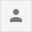 